附件1参会回执表注：1.《参会回执》请于5月8日（周五）17:00前发回gzsoa2010@vip.163.com。    2. 请填写《社会团体负责人备案表》（附件3），连同理事本人身份证复印件、个人简介及单位简介于5月8日（周五）17:00前发回gzsoa2010@vip.163.com；《备案表》原件一式两份于5月12日会议现场交工作人员。3. 如拟任理事当天确实不能参加的，请安排一名单位负责人携带《授权委托书》（附件4）参加会议。附件2会场地图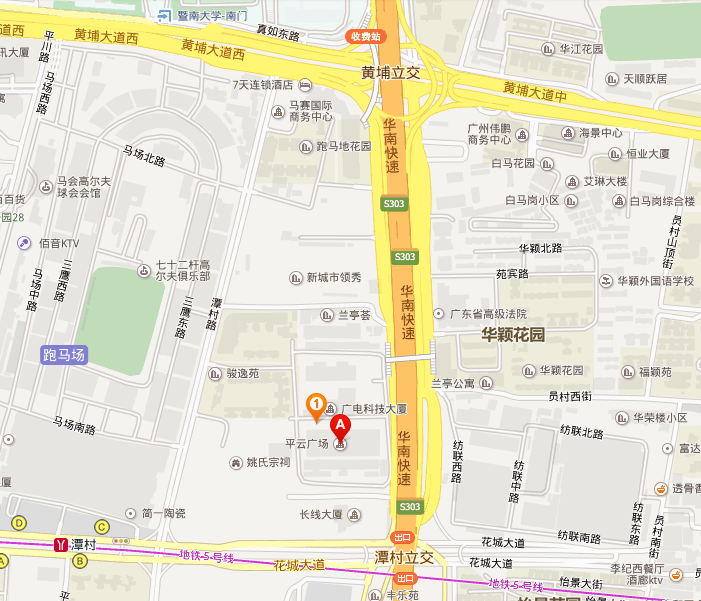 上图中“A”处附件3社会团体负责人备案表附件4授权委托书　　　　　　　　现任我单位　　　　　职务，为法定代表人。兹授权　　　　　（性别：　　　，年龄　　　岁，身份证号：　　　　　　　　　　）代表我单位参加广州服务外包行业协会第二届第一次会员大会暨第二届理事会第一次会议。　法定代表人：（签字/盖章）　　　 　　　授权单位：（盖章）　　　　　　　　单  位参会人姓名职　务电　话手　机电子邮箱社团名称登记证号登记证号姓  名性    别社团职务社团职务理事曾用名民    族政治面貌政治面貌出生年月身份证号家庭住址户口所在地户口所在地邮政编码联系电话兼职专职兼职专职工作单位及职务工作单位及职务其他社会职务其他社会职务本  人  简  历本  人  简  历本  人  简  历本  人  简  历本  人  简  历本  人  简  历本  人  简  历自何年月至何年月自何年月至何年月在何地区何单位在何地区何单位在何地区何单位在何地区何单位职务本人意见本人意见社会团体意见社会团体意见社会团体意见本人所在单位意见本人所在单位意见签名：年   月   日签名：年   月   日（印章）经办人：   年   月   日（印章）经办人：   年   月   日（印章）经办人：   年   月   日（印章）经办人：年   月   日（印章）经办人：年   月   日